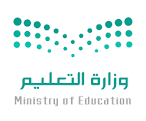 المملكة العربية السعودية                                      اسم الطالبة:....................................................وزارة التعليم                                                                      المادة : توحيدمدرسة.....................                                            الصف: الثاني أكمل الفراغات التالية  1ـ أقول الصدق لأن الله .............................2ـ من رحمة الله إنزال ........................... وإنبات ................................3ـ الله وحده يدبر جميع ...........................ـــــــــــــــــــــــــــــــــــــــــــــــــــــــــــــــــــــــــــــــــــــــــــــــــــــــــــــــــــــــــــــــــــــــــــــــــــأجيب عن الأسئلة التالية 1ـ من الذي يسمع ويبصر كل شيء؟.......................................................................................................2ـ لماذا خلقنا الله ؟ مع ذكر الدليل ..................................................................................................................................................................................................................           المعيارمتفوق   متقدممتمكنغير مجتازمعرفة أسماء الله وصفاتهمعرفة لماذا خلقنا الله مع الدليل